2021年10月吉日会 員 各 位公益社団法人　日本技術士会四国本部本部長 古野 隆久令和元・２年度技術士第二次試験合格者祝賀会（香川会場）及び第76回　ＣＰＤセミナー・公開講座（防災セミナー）のご案内拝啓 　時下益々ご健勝にてご活躍のこととお慶び申し上げます。日頃、当会の運営につきまして、ご理解ご協力を賜り暑く御礼申し上げます。さて、第76回CPDセミナー・公開講座（香川）を下記の予定で開催致します。また、令和元・２年度技術士第二次試験合格者祝賀会（香川会場）も合わせて開催いたします。ご多用の折とは存じますが、多数ご参加下さいますようご案内申し上げます。お手数ですが、出欠につきまして別紙の申込書にて、11月26日（金曜日）までにお知らせ願います。四国本部では、技術士第二次試験合格者祝賀会を香川の他、高知・愛媛・徳島の各会場でも開催する予定です。CPDセミナー・公開講座及び防災セミナーのテーマ・内容と合わせて、今後、順次ご案内させていただきます。なお、新型コロナウィルスの感染状況により、本会の一部または全部を中止する場合がございます。ホームページ等でご確認のうえご来場いただきますようお願い申し上げます。　　　　　　　　　　　　　　　　　　　　　　　　　　　　　　　　　　　　　　　　　敬　具記１．日　　時　 2021年12月11日（土）14:00 ～ 18:30 （受付 13：30～）２．場　　所　 サンイレブン高松４F大研修室　TEL 087-823-4550３　第76回　ＣＰＤセミナー・公開講座（防災セミナー）　　　　　14:00～16:50開会挨拶          　　 　　　　　　　　　　　　　　　 　14:00～14:10 ＣＰＤセミナー14:10～15:10（60分）演　　題：「新たな技術士CPD更新制度について」講　　師： 中川　裕康（日本技術士会技術士制度検討委員会委員長）（休憩15:10～15:20）公開講座（防災セミナー） 15:20 ～ 16:50（90分）　　　演　　題：「広がるドローンの活用世界」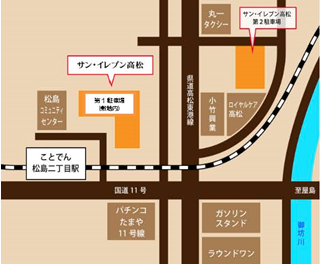 　　　講　　師： 田辺　広幸(田辺テクニカルサポート代表）（休憩16:50～17:00）　　４．祝賀会17:00 ～ 18:30　　ライオングリル（サンイレブン高松１F）※コロナ対応による店の収容人数の関係で変更になる可能性があります。５．参加費〈セミナー・公開講座〉新合格者・学生・一般市民（無料）四国本部会員 1,000円四国本部以外の技術士・技術士補の方及び前記以外でCPD行事参加票を必要とする方 2,000円〈合格者祝賀会〉          新合格者2,000円、既技術士5,000円　　※当日徴収させていただきます。６．開催機関等主催：公益社団法人 日本技術士会四国本部共催：香川県技術士会後援：一般社団法人　建設コンサルタンツ協会四国支部※申込締め切り：11月26日（金曜日）　申し込み受付の返信は致しませんので、特にご連絡がなければ、そのまま会場にお越し下さい。<問い合わせ先> 公益社団法人 日本技術士会四国本部 事務局〒760-0067 香川県高松市松福町２丁目15-24 香川県土木建設会館　３階ＴＥＬ 087-887-5557　　ＦＡＸ 087-887-5558Ｅ－mail: ipej-shikoku@me.pikara.ne.jp以　上FAX:087-887-5558公益社団法人　日本技術士会四国本部 宛て第76回ＣＰＤセミナー・公開講座（防災セミナー）（2021年12月11日(土)開催）（Ⅰ.ＣＰＤセミナー） 　 　 CPD(IPD)=1.0h　 　  出席　・　欠席（Ⅱ.公開講座）　　　　　　 CPD(IPD)=1.5h　　   出席　・　欠席（Ⅲ.技術士第二次試験合格者祝賀会） 　　　　　　出席　・　欠席（どちらかに○をお付け下さい）注）申込みは郵送やＥメールでも結構です。郵送先：〒760-0067　高松市松福町２丁目15-24　香川県土木建設会館３階公益社団法人 日本技術士会四国本部 事務局　TEL087-887-5557E-mail：ipej-shikoku@me.pikara.ne.jp氏　名区　分（該当区分に○をお願いします）学生・一般市民・新合格者（　元年・２年　）技術士・技術士補（四国本部会員）、　技術士・技術士補（四国本部会員以外）上記以外のCPD行事参加票を必要とする方部　門会社名連絡先TEL　　FAX　　E-mail　